ΔΕΛΤΙΟ ΤΥΠΟΥΗ Κυπριακή Εστία Βορείου Ελλάδος  διοργανώνει την πολιτιστική εκδήλωση  «Η συμβολή του τραγουδιού και της ποίησης στον αγώνα της ΕΟΚΑ 1955-59» υπό την αιγίδα του Κέντρου Πολιτισμού Περιφέρειας Κεντρικής Μακεδονίας και του Γενικού Προξενείου της Κυπριακής Δημοκρατίας,  την Παρασκευή 12 Μαΐου 2017, ώρα 19:30, στο Πολιτιστικό Κέντρο «Αλέξανδρος», (Εθνικής Αμύνης 1).Εισηγητής: Μιχάλης Χατζημιχαήλ Καλλιτεχνικό πρόγραμμα με τους καλλιτέχνες:Λαούτο-φωνή :  Μιχάλης ΧατζημιχαήλΒιολί : Σάββας ΣάββαΦωνή: Ξένια ΧατζημιχαήλΟμιλητής : Ιωνάς Νικολάου, Υπουργός Δικαιοσύνης της Κυπριακής ΔημοκρατίαςΓια το Δ.Σ:Ο ΠρόεδροςΚυριάκος ΝεάρχουΥπό την αιγίδα:       ΓΕΝΙΚΟ ΠΡΟΞΕΝΕΙΟ ΚΥΠΡΙΑΚΗΣ ΔΗΜΟΚΡΑΤΙΑΣ 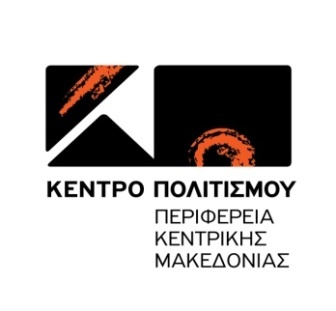 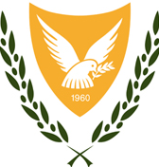 Κυπριακή Εστία Βορείου Ελλάδος   Ιωαννίνων 54-56 Θεσσαλονίκη Τηλ. 2310 823884Θεσσαλονίκη την 5 Μαΐου 2017Αρ. Πρωτοκόλλου 135